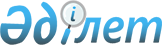 Об организации оплачиваемых общественных работ
					
			Утративший силу
			
			
		
					Постановление акимата Уилского района Актюбинской области от 26 марта 2012 года № 54. Зарегистрировано Департаментом юстиции Актюбинской области 4 апреля 2012 года № 3-11-109. Утратило силу в связи с истечением срока применения - постановлением акимата Уилского района Актюбинской области от 14 января 2013 года № 4      Сноска. Утратило силу в связи с истечением срока применения - постановлением акимата Уилского района Актюбинской области от 14.01.2013 № 4.      

В соответствии со статьей 31 Закона Республики Казахстан от 23 января 2001 года № 148 «О местном государственном управлении и самоуправлении в Республике Казахстан», подпунктом 5 статьи 7 и  статьей 20 Закона Республики Казахстан от 23 января 2001 года № 149 «О занятости населения», постановлением Правительства Республики Казахстан от 19 июня 2001 года № 836 «О мерах по реализации Закона Республики Казахстан от 23 января 2001 года «О занятости населения», акимат района ПОСТАНОВЛЯЕТ:



      1. Для организации временной занятости безработных по Уилскому району утвердить перечень организаций, виды, объемы, конкретные условия общественных работ, размеры оплаты труда участников и источники их финансирования, согласно приложения.



      2. Государственному учреждению «Уилский районный отдел занятости и социальных программ» обеспечить реализацию настоящего постановления.



      3. Контроль за исполнением настоящего постановления возложить на заместителя акима района Казыбаева А.К.



      4. Настоящее постановление вводится в действие по истечении десяти календарных дней со дня его первого официального опубликования.      Аким района:                               А.Амиргалиев

Приложение

к постановлению акимата Уилского района

№ 54 от 26 марта 2012 года Виды и объемы общественных работ, перечень организаций в которых будут производиться общественные работы

      Виды общественных работ

      1. «Строительная бригада»

      Отделочно-строительные работы, прокладка инженерных сетей водопровод, газ, канализация, ремонт школ, детских садов, больниц и других объектов бюджетной сферы. Решения проблем недостроенных полуразрушенных зданий.

      2. «Дороги»

      Прокладка новых и ремонт существующих дорог, дорожных покрытий и очистка тротуаров от сорняка, проведение обкоси дорог и укрепление насыпей, благоустройство стоянок общественного транспорта дальнего следования.

      3. «Благоустройство»

      Благоустройство дворов, скверов, парков, населенных пунктов. Посадка и уход зеленых насаждений, посадка цветников, разделение парков. Организации спортивных и игровых площадок для детей.

      4. «Родные просторы»

      Расчистка лесопосадок, очистка родников, колодцев, заготовка топлива. Ограждение побережья рек и водоемов используемых для массовых купания.

      5. «Сельскохозяйственные работы»

      Оказание помощи по выращиванию и сезонному сбору сельскохозяйственной продукции, (овощей, бахчевых культур). Для объектов социальной сферы имеющих блоки общественного питания, откорм скота, доращивание молодняка, организации сезонных, краткосрочных площадок по откорму скота. Идентификация скота.

      6. «Питомник»

      Выращивание саженцев деревьев, цветочной рассады с целью дальнейшего использования при озеленении и благоустройстве территорий.

      7. «Перепись»

      Участие в организации республиканских, региональных компаний и помощь по сбору налогов (различные переписи, призыв, перерасчет пенсий и пособий, участвуют в помощи центра обслуживания населения.)

      8. Содействие в проведении мероприятий»

      Помощь во время организаций мероприятий культурного назначения (спортивных соревнований, народных праздников).

      9. «Память»

      Восстановления историко–архитектурных памятников, заповедных зон, охраны и ухода за ними. Благоустройства, уборки и охране кладбищ, братских могил.

      10. «Книге - вторую жизнь»

      Обеспечения учащихся необходимым количеством учебников, восстановления книжного фонда библиотек школ и публичных библиотек районов. В рамках проекта осуществляется реставрация книг с заменой отдельных листов и обложек, в архивных документах.

      11. «Сестра милосердия»

      Уход за больными и престарелыми в учреждениях здравоохранения и на дому.

      12. «Швея»

      Проведения работ по реставрации белья и одежды в больницах, школах и школ-интернатах, детских садах, исправительных учреждениях, отделах социальной защиты.

      13. «Эколог»

      Ликвидация и помощь в организации ликвидации бытовых, твердо-бытовых отходов.

      14. «Консультант»

      Оказание бесплатных консультационных услуг малообеспеченным гражданам по различным правовым вопросам.

      15. «Сарбазы»

      Охрана общественного порядка. Оказание помощи по охране общественного порядка в селах и населенных пунктах.

      16. «Спасатель утопающего»

      Спасение утопающих и контроль за купанием детей и других людей в специальных местах купания.

      Конкретные условия общественных работ.

      Продолжительность рабочей недели составляет 5 дней с двумя выходными, 8 часовой рабочий день, обеденный перерыв 1 час. Оплата труда осуществляется за фактически отработанное время, отраженное в табеле учета рабочего времени путем перечисления на лицевые счета безработных. Инструктаж по охране труда и технике безопасности, обеспечения специальной одеждой, инструментом и оборудованием производится в соответствии с законодательством Республики Казахстан.
					© 2012. РГП на ПХВ «Институт законодательства и правовой информации Республики Казахстан» Министерства юстиции Республики Казахстан
				№Наименование организацийВиды (проекты) общественных работОбъем работ по договорам на 1 человека (прогноз) (тенге)По плануПо плануИсточник финансирова

ния№Наименование организацийВиды (проекты) общественных работОбъем работ по договорам на 1 человека (прогноз) (тенге)Колич

ество рабоч мест, чел.Предусмотренные средства, тыс. тенгеИсточник финансирова

ния12345671Сельские округа:Коптогайский

Кайындинский

Сарбииский

Караойский

Саралжинский

Уилский

Имени Ш. Берсиев«Строительная бригада», «Дороги», «Благоустройст

во», «Родные просторы», «Перепись», Сестра милосердия», «Эколог», «Спасатель», «Сарбазы», «Содействие в проведении мероприятий», «Сельскохозяйс

твенные работы», «Память»1743918511015,0Местный бюджет2ГУ «Уилский районный отдел занятости и социальных программ»«Перепись», «Консультант»174396314,0Местный бюджет3ГУ «Отдел по делам обороны Уилского района»«Перепись»174399471,0Местный бюджетВсего20011800,0